McMaster Students Union 2019-2020Clubs Claim FormDATE:Contact InformationBank(Pick One)           	    PACE		 CIBC		Other: ______Staple Numbered Original Receipts Here in an EnvelopeWhen Complete, Please Submit This Form With All Attached Receipts to the MSU Accounting Clerk in MUSC 201Signature: _______________________________  Club ClaimsClubs Department Approval: ________________________________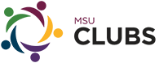 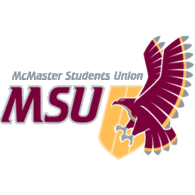 	Date: __________Official Club NameExec Name & PositionClub Contact EmailCurrent MSU Funding RemainingEvent NameDateVendor (Store)Item DescriptionAmount (Including HST)TOTAL